Документы регламентирующие Права ребенка:Декларация прав ребенка;Конвенция ООН о правах ребенка;Всемирная декларация об обеспечении выживания, защиты и развития детей.В нашей стране, кроме этих документов,	принят	ряд законодательных актов:Семейный Кодекс РФ;Закон «Об основных гарантиях прав ребенка в РФ»;Закон «Об образовании».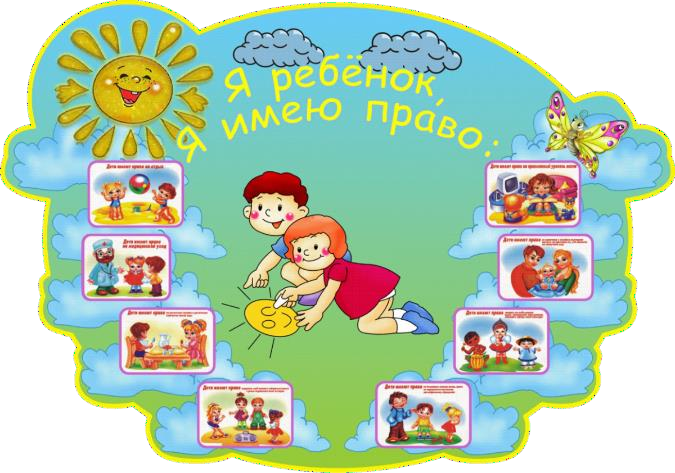 Помните родители и никогда не забывайте!Детей своих с рождения - любите, уважайте!Пусть крохе совсем мало лет, но чувство ребенка не раньте.Прежде чем накричать, сказать ему –«нет»!Задумайтесь – а он не заплачет? Что значат эти детские слёзы?Видеть их мы не должны.Помните родители!Дети для радости лишь рождены!Теперь Вы, уважаемые родители, вспомнили о правах ребенка.Любите своих детей — родительская любовь, это одна изсамых больших человеческих ценностей.Муниципальное бюджетное дошкольное  образовательное учреждениедетский сад №12 «Рябинка»Я ребёнок!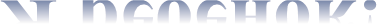 Я имею ПРАВА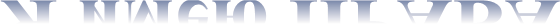 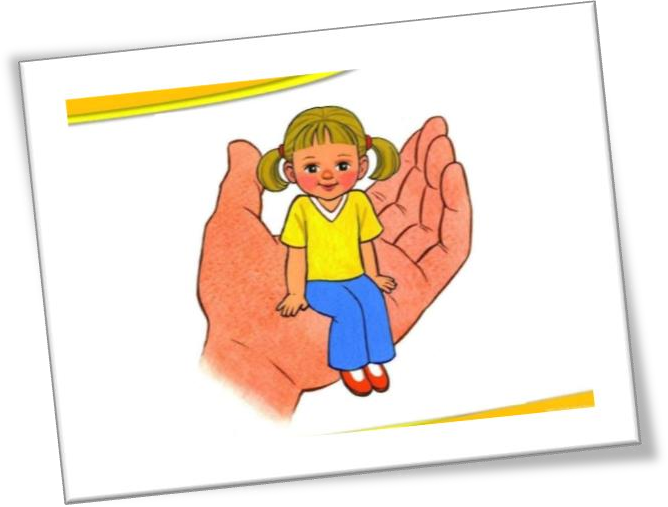                     Подготовила старший воспитатель                    Е.В.КохановскаяКаждый ребенок обладаетследующими правами и свободами в области семейных отношений:жить и воспитываться в семье;знать, кто является его родителями;на проживание совместно с ними (кроме случаев, когда это противоречит его интересам) и на заботу с их стороны;на воспитание родителями, а при их отсутствии или лишении родительских прав – на воспитание опекуном, попечителем	или	детским учреждением;- на гражданство;на всестороннее развитие;на	уважение	человеческого достоинства;на общение с родителями, бабушкой, дедушкой, братьями, сестрами, иными родственниками;на защиту;на выражение собственного мнения;на получение фамилии, имени, отчества;на медицинское обслуживание;на бесплатное образование.«Дети мира невинны, уязвимы и зависимы», – констатирует Всемирнаядекларация об обеспечении выживания, защиты и развития детей.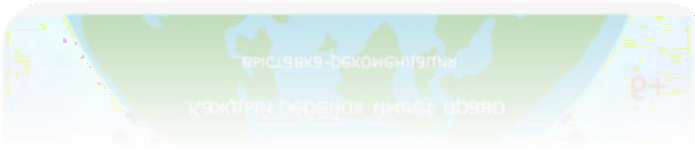 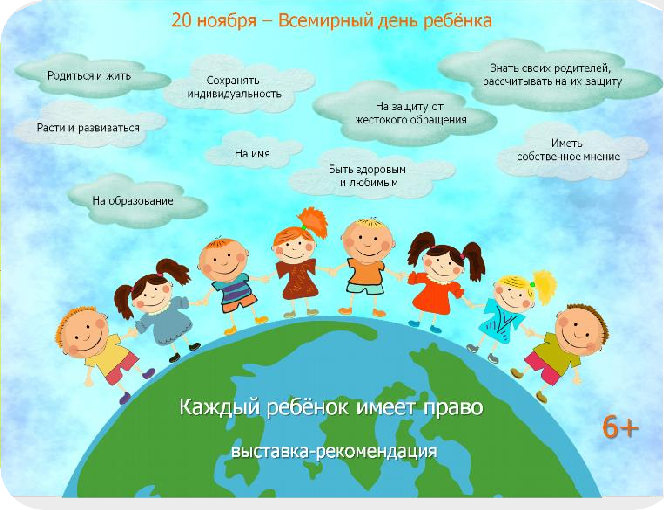 Конвенция признает за каждым ребенком независимо от расы, цвета кожи, пола, языка, религии, политических или иных убеждений, национального, этнического и социального происхождения – юридическое право:на воспитание;на развитие;на защиту.Когда нарушаются права ребенка?Когда нет безопасности для его жизни и здоровьяКогда его потребности игнорируются.Когда по отношению к ребенку наблюдаются случаи насилия или унижения.Когда нарушаетсянеприкосновенность ребенка.Когда ребенка изолируют.Когда ребенка запугивают.Когда она не имеет права голоса в процессе принятия важного для семьи решения.Когда она не может свободно выражать свои мысли и чувства.Когда ее личные вещи не являются неприкосновенными.Когда ее используют в конфликтных ситуациях с родственниками.Когда ребенок становитсясвидетелем унижения достоинства других людей.